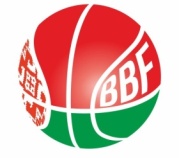 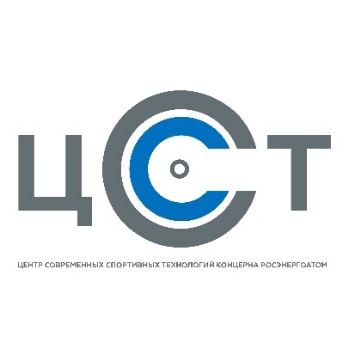 ЗАЯВОЧНЫЙ ЛИСТ КОМАНДЫдля участия в Летнем Кубке Дружбы «Россия-Беларусь»Команда __________________________________________________   		________________                                                 	(Наименование команды)							     	  (Категория)ИгрокиТренерско-административный персоналДопущено  _____      ( __________________ ) игроков    врач      ___________   /____________________/		          количество прописью		          М.П.  подпись	Представитель команды/директор спортивного учреждения 	____________	______________________						       (подпись)			(ФИО)			№п/пФамилия, имя, отчествоИгр.НомерПрофиль на play.fiba3x3.com ПОЛНАЯ датарожденияПодписьигрокаВизаврача№п/пФ.И.О.Дата рожденияДолжностьПодпись1.2.